ПОРЯДОКучета предложений по проекту решения «О внесении изменений и дополнений в Устав сельского поселения Каинлыковский сельсовет муниципального района  Бураевский район Республики Башкортостан», а также участия граждан в  его обсуждении	1. Население сельского поселения Каинлыковский   сельсовет  имеют право в 7-дневный       срок       со       дня       обнародования       проекта              Решения «О внесении изменений и дополнений в Устав сельского поселения Каинлыковский сельсовет муниципального района  Бураевский район Республики Башкортостан»  в письменной  форме   вносить       предложения   в  Совет сельского поселения Каинлыковский     сельсовет   (по  адресу: дер. Каинлыково, ул. Молодежная, 7),  а также участвовать в публичных слушаниях по обсуждению проекта  решения «О внесении изменений и дополнений в Устав сельского поселения Каинлыковский сельсовет муниципального района  Бураевский район Республики Башкортостан», порядок организации и проведения которых определяется положением.2. Предложения по проекту решения  «О внесении изменений и дополнений в Устав сельского поселения Каинлыковский сельсовет муниципального района  Бураевский район Республики Башкортостан» должны содержать фамилию, имя, отчество, дату и место рождения, адрес регистрации по месту жительства и фактического проживания,  контактный телефон, если имеется.3. Предложения по проекту решения  «О внесении изменений и дополнений в Устав сельского поселения Каинлыковский сельсовет муниципального района  Бураевский район Республики Башкортостан»  учитываются комиссией Совета сельского поселения Каинлыковский     сельсовет (далее - комиссия) в журнале учета предложений по проекту устава, который должен быть прошит и пронумерован.4. Предложения по проекту решения  «О внесении изменений и дополнений в Устав сельского поселения Каинлыковский сельсовет муниципального района  Бураевский район Республики Башкортостан»  рассматриваются, обобщаются и учитываются комиссией при предварительном рассмотрении проекта устава. Комиссия выносит указанные предложения на рассмотрение Совета с рекомендацией об их принятии или отклонении. Указанное решение комиссии рассматривается Советом до принятия Решения  «О внесении изменений и дополнений в Устав сельского поселения Каинлыковский сельсовет муниципального района  Бураевский район Республики Башкортостан»   БАШѓОРТОСТАН РЕСПУБЛИКАЋЫ БОРАЙ РАЙОНЫМУНИЦИПАЛЬ РАЙОНЫНЫђѓАЙЫНЛЫѓ АУЫЛ СОВЕТЫАУЫЛ БИЛЂМЂЋЕ СОВЕТЫ452971,ѓайынлыќ ауылы, Йљштљр урамы, 7т.(34756)2-43-48,Adm_kainlik@mail.ru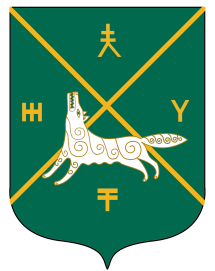 РЕСПУБЛИКА БАШКОРТОСТАН СОВЕТ СЕЛЬСКОГО ПОСЕЛЕНИЯКАИНЛЫКОВСКИЙ СЕЛЬСОВЕТМУНИЦИПАЛЬНОГО РАЙОНАБУРАЕВСКИЙ  РАЙОН452971,д.Каинлыково,ул.Молодежная, 7т.(34756)2-43-48,Adm_kainlik@mail.ru